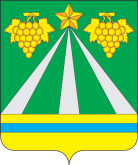 УПРАВЛЕНИЕ ПО ФИЗИЧЕСКОЙ КУЛЬТУРЕ И СПОРТУ АДМИНИСТРАЦИИ МУНИЦИПАЛЬНОГО ОБРАЗОВАНИЯ КРЫМСКИЙ РАЙОНПРИКАЗ«26» января 2023 года    	                                                                           №  33-од   город   КрымскО присвоении спортивных разрядовНа основании представленных документов, подтверждающих выполнение норм              и требований Единой всероссийской квалификации, п р и к а з ы в а ю:1. Присвоить 3 спортивный разряд:1. Присвоить 2 спортивный разряд:2. Контроль за  исполнением настоящего приказа оставляю за собой.Начальник управления                                                                                 Е.В.Мартыненко ПлаваниеПлаваниеПлавание1.Лящук Эмилий ЕвгеньевичМБУ СШ «Крымская»2.Лящук Лаврентий ЕвгеньевичМБУ СШ «Крымская»3.Климкина Мила РомановнаМБУ СШ «Крымская»КикбоксингКикбоксингКикбоксинг1.Пискун Захар ВладимировичУФКиС МО Крымский район»